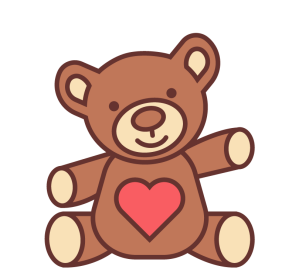 KARTA ZAPISU DZIECKA DO 
ŻŁOBEK  WESOŁE MISIE  
UMOWA NR ……..I.DANE DZIECKAImię i nazwisko:    Wojciech Piotr Klimek Data i miejsce urodzenia:  17.09.2021 r. ProszowicePESEL dziecka: 21291704590Adres zamieszkania: Słomniki, ul Żeromskeigo 28, 32-090Adres zameldowania:  j.w.Obywatelstwo: PolskieData przyjęcia dziecka do ŻŁOBKA: ....................................................................
Czy dziecko legitymuje się orzeczeniem o niepełnosprawności? TAK/NIEJeśli tak, to jakim? ............................................................................................................
Liczba i wiek rodzeństwa: 0DANE RODZICÓW / OPIEKUNÓWMATKA/OPIEKUNImię i nazwisko: Joanna KlimekObywatelstwo. PolskieData i miejsce urodzenia: 25.05.1989 r. KrakówSeria i nr dowodu osobistego:  PESEL: 89052511625Miejsce zamieszkania: Słomniki, ul Żeromskeigo 28, 32-090Miejsce pracy (adres): Szkoła Podstawowa im. Kazimierza Wielkiego w Słomnikach ul. Jana Pawła II 2, 32-090, Słomniki Tel. kom: 600-948-243Adres e-mail: joanadani@poczta.fm OJCIEC/OPIEKUNImię i nazwisko: Piotr Klimek                         Obywatelstwo: Polskie Data i miejsce urodzenia: 11.04.1984 r. KrakówSeria i nr dowodu osobistego:                            PESEL 84041108138Miejsce zamieszkania: Słomniki, ul Żeromskeigo 28, 32-090Miejsce pracy (adres):  Marii i Bolesława Wysłouchów 48/3a, 30-611 KrakówTel. kom: 503-664-989Adres e-mail: piotrklimek@onet.euIII. OSOBY UPOWAŻNIONE DO ODBIORU DZIECKA (OSOBY PEŁNOLETNIE)1. Imię i nazwisko Jan Szlachta               2. Imię i nazwisko  Renata Szlachta                                          Nr dowodu osobistego                               Nr dowodu osobistego 	stopień pokrewieństwa  dziadek               stopień  pokrewieństwa babcia3. Imię i nazwisko Agnieszka Szlachta   4. Imię i nazwisko Julia SzlachtaNr dowodu osobistego                               Nr dowodu osobistego stopień pokrewieństwa ciocia                    stopień pokrewieństwa ciociaIV. ZDROWIE I PIELĘGNACJACzy Dziecko często choruje? nieStałe choroby Dziecka (jakie?) brakPrzebyte choroby zakaźne: rotawirusWady rozwojowe Dziecka: spodziectwoCzy Dziecko przyjmuje na stałe leki? TAK / NIE(jakie?).......................................................................................................................................Czy Dziecko jest pod stałą opieką specjalisty? TAK / NIE 
(jakiego?) urolog, alergologCzy Dziecko jest alergikiem TAK / NIE
(na co?) białko mleka krowiegoCzy Dziecko zgłasza potrzeby fizjologiczne?  TAK / NIE / CZASAMI ZAPOMINACzy Dziecko nosi pieluszki jednorazowe?  TAK / NIE / TYLKO DO SPANIAV. ŻYWIENIEDziecko ma alergię pokarmową na: mlekoPotrawy, których dziecko nie lubi  (nie podawać):miesoDziecko je: CHĘTNIE/ NIECHĘTNIE / JEST NIEJADKIEMDziecko je posiłki: SAMODZIELNIE/ Z MAŁĄ POMOCĄ/ TRZEBA JE KARMIĆVI. WYPOCZYNEK DZIECKAPrzyzwyczajenia Dziecka, które pomagają Mu zasnąć: Paluszek w buzi (pozwalamy) kołderka (Nini)Godziny drzemki w ciągu dnia: 12-15Najlepsza metoda na uspokojenie Dziecka:Podanie mu jego kołderki “Nini”VII. ZAINTERESOWANIA I ZABAWACzy Dziecko ma stały kontakt z innymi dziećmi poza żłobkiem ? TAK / NIE Czym Dziecko zajmuje się chętnie w domu? W co najchętniej się bawi?Tak. Bardzo ładnie bawi się samochodami. Lubi gdy czyta się mu książki. Uwielbia huśtanie na uśtawce. Ulubione zabawki Państwa Dziecka: samochody, książkiCzego Dziecko się boi?  wody (basenu)VIII.OCZEKIWANIA RODZICÓW WOBEC ŻŁOBKA /DODATKOWE INFORMACJE.............................................................................................................................................................................................................................................................................................................................................................................................................................................................................................................................................................................................…Ja, niżej podpisany              Wyrażam zgodę              Nie wyrażam zgodyna przetwarzanie danych osobowych wskazanych powyżej o stanie zdrowia mojego dziecka przez Administratora danych osobowych tj. Panią Anetę Kmera prowadzącą działalność gospodarczą pod firmą Żłobek Wesołe Misie ul. Miechowa 2, 32-250 Charsznica, prowadząca Żłobek Wesołe Misie mieszczący ul Proszowska 49 Słomniki w celu realizacji w sposób właściwy opieki nad dzieckiem i żywienia dziecka._______________________Data i podpis Klauzula Informacyjna o przetwarzaniu danych osobowychZgodnie z art. 13 Rozporządzenia Parlamentu Europejskiego i Rady (UE) 2016/679 z dnia 27 kwietnia 2016 r w sprawie ochrony osób fizycznych w związku z przetwarzaniem danych osobowych i w sprawie swobodnego przepływu takich danych informujemy Cię, że przetwarzamy Twoje dane osobowe oraz dane osobowe Twojego dziecka.Administratorem Twoich danych osobowych oraz danych osobowych Twojego dziecka jest Pani Aneta Kmera prowadzącą działalność gospodarczą pod firmą Żłobek Wesołe Misie ul. Miechowa 2, 32-250 Charsznica, prowadząca żłobek WesołeMisie mieszczący się ul Proszowska 49 Słomniki  e-mail: anetakmera@interia.pl
Przetwarzamy Twoje dane osobowe oraz dane osobowe Twojego dziecka w następujących celach:w celu zawarcia i realizacji w sposób właściwy zawartej przez Ciebie z nami umowy,w celach archiwalnych dla zabezpieczenia informacji na wypadek prawnej potrzeby wykazania faktów, co jest naszym prawnie uzasadnionym interesemw celu ewentualnego ustalenia, dochodzenia lub obrony przed roszczeniami co jest naszym prawnie uzasadnionym interesemw związku realizacją obowiązków prawnych ciążących na Administratorzew celu marketingowym pod warunkiem wyrażenia odrębnej zgodyKategorie danych osobowych, które przetwarzamy:Imię i nazwisko Imię nazwisko Twojego dzieckaAdres emailAdres zamieszkaniaAdres zameldowaniaNumer telefonuPESEL Dane o stanie zdrowia, alergiach pokarmowychTwoje dane osobowe oraz dane osobowe Twojego dziecka mogą być udostępnione firmie księgowej współpracującej z Administratorem, organom państwowym lub samorządowym jeżeli jesteśmy do tego zobowiązani przez powszechnie obowiązujące przepisy.Nie przekazujemy Twoich danych organizacjom międzynarodowym ani do państwa trzeciego.Dane osobowe nie będą podlegały zautomatyzowanemu podejmowaniu decyzji w tym profilowaniu.Twoje dane osobowe i dane Twojego dziecka pozyskane dla celu realizacji zawartej przez Ciebie z nami umowy, przechowywane i przetwarzane będą przez czas trwania umowy i okres 6 lat licząc końca roku kalendarzowego w którym umowa uległa rozwiązaniu. Dane o stanie zdrowia będą przechowywane przez czas trwania niniejszej umowy po tym czasie zostaną usunięte.Przysługuje Ci:Prawo dostępu do swoich danych oraz otrzymania ich kopii. Prawo do sprostowania (poprawiania) swoich danych.Prawo do usunięcia danych.Prawo do żądania ograniczenia przetwarzania danych. Możesz zażądać abyśmy ograniczyli przetwarzanie danych osobowych wyłącznie do ich przechowywania, jeżeli nie chcesz żebyśmy je usunęli a są CI one potrzebne do ustalenia, dochodzenia lub obrony roszczeń. Prawo do wniesienia sprzeciwu wobec przetwarzania danych. Jeżeli wniesiesz taki sprzeciw zaprzestaniemy przetwarzania twoich danych.Prawo do wniesienia skargi do organu nadzorczego jeżeli uważasz, że przetwarzamy Twoje dane niezgodnie z prawem możesz złożyć w tej sprawie skargę do Prezesa Urząd Ochrony Danych Osobowych lub innego właściwego organu nadzorczego.Prawo do cofnięcia zgody na przetwarzanie danych osobowych. W każdej chwili masz prawo cofnąć zgodę na przetwarzanie Twoich danych osobowych, które przetwarzamy na podstawie Twojej zgody. Informujemy, iż dane osobowe zawarte w umowie są niezbędne do realizacji umowy w przypadku cofnięcia zgody na przetwarzanie danych osobowych zawartych w umowie kontynuowanie umowy nie będzie możliwe.W celu wykonania swoich  praw skieruj swoje żądanie na adres email kontakt@troskliwemisie.comInformacja o wymogu/dobrowolności podanych danych.1. Podanie powyższych danych jest dobrowolne ale niezbędne do realizacji umowy opieki nad dzieckiem. W każdej chwili możesz cofnąć zgodę na przetwarzanie danych o stanie zdrowia dziecka ale ich cofnięcie spowoduje brak możliwości sprawowania opieki nad dzieckiem w sposób prawidłowy.Oświadczam, iż zapoznałam/em się z powyższymi informacjami.  ……………………………….                                                            Rodzice /opiekunowie prawni dziecka  (podpis, data)                                                     